All About Me!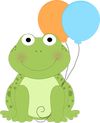 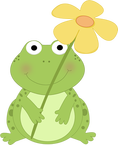 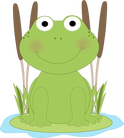 (a special computer lab project using Microsoft Word)Name: 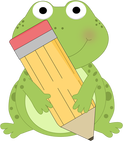 Age: Grade:Birthday: My Favorite Things!My favorite food isMy favorite color isMy two favorite animals are My favorite sport is